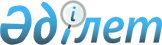 Об утверждении норм предоставления земельных участков гражданам и юридическим лицам
					
			Утративший силу
			
			
		
					Постановление Правительства Республики Казахстан от 8 апреля 1996 г. N 401. Утратило силу - постановлением Правительства РК от 9 февраля 2005 г. N 124 (P050124)

      В соответствии с распоряжением Президента Республики Казахстан от 22 декабря 1995 г. N 2718  N952718_   "О мерах по реализации Указа Президента Республики Казахстан, имеющего силу Закона, "О земле" Правительство Республики Казахстан постановляет: 

      Утвердить прилагаемые нормы предоставления земельных участков гражданам и юридическим лицам.      Премьер-Министр 

  Республики Казахстан                                     Утверждены 

                            постановлением Правительства 

                                Республики Казахстан 

                              от 8 апреля 1996 г. N 401                               Н О Р М Ы 

                  предоставления земельных участков 

                    гражданам и юридическим лицам      1. Земельные участки бесплатно предоставляются в следующих размерах:      1) гражданам Республики Казахстан:      а) в постоянное землепользование для ведения крестьянского (фермерского) хозяйства: 

       из земель специального земельного фонда - в размере среднерайонной земельной доли на каждого из трудоспособных членов семьи, пожелавших организовать хозяйство; 

      из земель сельскохозяйственных организаций (предприятий) - в размере средней земельной доли по хозяйству на каждого члена семьи, имеющего право на земельную долю; 

      б) в собственность на семью: 

      для ведения личного подсобного хозяйства (включая приусадебный и полевой наделы) в сельской местности - 0,25 га на неорошаемых и 0,15 га на орошаемых землях; 

      для строительства и обслуживания жилого дома - 0,1 га; 

      для садоводства, а также дачного строительства - 0,12 га; 

      2) негосударственным юридическим лицам, образуемым в результате реформирования сельскохозяйственных организаций, для ведения сельскохозяйственного производства в общее долевое или совместное постоянное землепользование - в размере средней земельной доли по реформируемому хозяйству, умноженной на число членов создаваемой организации. 

      2. Повторное бесплатное предоставление в постоянное землепользование и в собственность земельных участков в случаях, указанных в пункте 1 настоящего постановления, не допускается. 

      3. Предельные (максимальные) размеры земельных участков, которые могут находиться в постоянном землепользовании для ведения крестьянского (фермерского) хозяйства и в собственности для ведения личного подсобного хозяйства, садоводства, индивидуального жилищного и дачного строительства устанавливаются областным исполнительным органом в зависимости от местных условий и особенностей. 

      Дополнительные земельные участки сверх бесплатно предоставляемых гражданам в постоянное землепользование и в собственность до предельных размеров этих участков могут приобретаться ими за плату. 

      4. Для иных не запрещенных законом целей размеры земельных участков определяются по утвержденным в установленном порядке нормам отвода земель для этих видов деятельности либо в соответствии с градостроительной и проектно-технической документацией. 

      5. Размеры земельных участков, предоставляемых государственным сельскохозяйственным организациям, определяются в порядке землеустройства в соответствии с планами производственной деятельности и программами научно-исследовательских и учебно-опытных работ. 
					© 2012. РГП на ПХВ «Институт законодательства и правовой информации Республики Казахстан» Министерства юстиции Республики Казахстан
				